АДМИНИСТРАЦИЯ  РУЗАЕВСКОГО  МУНИЦИПАЛЬНОГО РАЙОНА РЕСПУБЛИКИ МОРДОВИЯ П О С Т А Н О В Л Е Н И Е03.12.2019                                                                                             № 798г. РузаевкаО внесении изменений в схему размещения рекламных конструкций на территории Рузаевского муниципального района Республики Мордовия утвержденную постановлением администрации Рузаевского муниципального района Республики Мордовия от 03 апреля 2017 года №243Руководствуясь частью 5.8 статьи 19 Федерального закона от 13 марта . № 38-ФЗ "О рекламе", требованиями статьи 17.1 Федерального закона от 26 июля . № 135-ФЗ "О защите конкуренции", в соответствии с постановлением Правительства Республики Мордовия от 12 августа 2013 года №  334 "О мерах по реализации положений Федерального закона от 13 марта 2006 года № 38-ФЗ "О рекламе", на основании заключения Министерства печати и информации Республики Мордовия от 21 ноября . № 1007, администрация Рузаевского муниципального района Республики Мордовия постановляет:1. Внести изменения в схему размещения рекламных конструкций на территории Рузаевского муниципального района Республики Мордовия, утвержденную постановлением администрации Рузаевского муниципального района Республики Мордовия от 03 марта 2017года №243 изменение, дополнив ее позицией 27 согласно приложению к настоящему постановлению.2. Контроль за исполнением настоящего постановления возложить на заместителя Главы Рузаевского муниципального района по строительству, архитектуре и коммунальному хозяйству Юлина А.Н. 3. Настоящее постановление вступает в силу после его официального опубликования на официальном сайте органов местного самоуправления Рузаевского муниципального района в сети «Интернет» по адресу: www.ruzaevka-rm.ru.         Глава Рузаевского          муниципального района                                                       В.Ю. КормилицынПриложение   к постановлению администрации Рузаевского муниципального районаРеспублики Мордовияот «03» декабря 2019г.   №  798№ квадрата на карте №  точки  на  карте Место расположениярекламной конструкцииS информационногополя (кв.м.) Тип и вид рекламнойконструкции Технические характеристики рекламной конструкцииФотофиксация12345672127РМ, г. Рузаевка, пересечение улиц Чапаева – бульвара Горшкова (в районе дома №9 по бульвару Горшкова)16,56 кв.м.Отдельно стоящая рекламная конструкция-видео экран , состоящая из заглубляемого фундамента, каркаса.Светодиодный  экран,  состоящий  из  несущей металлоконструкции, в которую устанавливаются корпуса со светодиодными модулями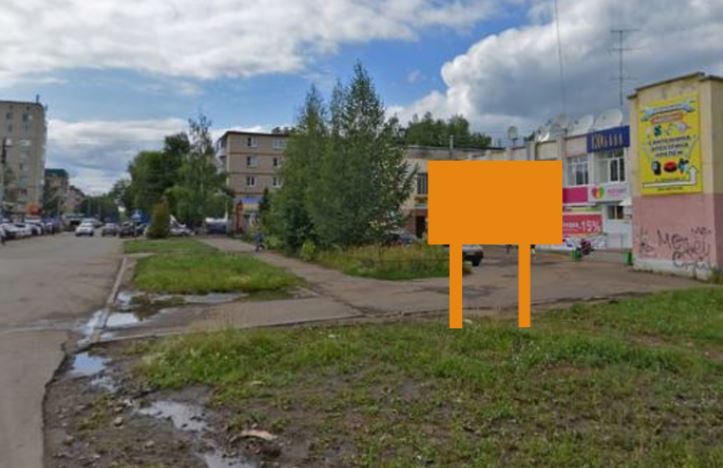 